Inclusion and DiversityElsevier is committed to publishing content that is culturally sensitive, inclusive, from a diverse authorship, and does not perpetuate systemic inequalities. Should your project move forward, you will be asked to follow our I&D Author Guidelines. Proposals should identify how diversity and inclusion is represented in content and authorship.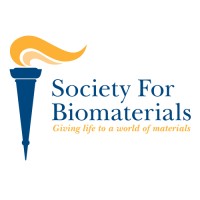 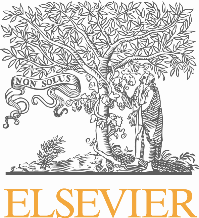 Book proposal formElsevier Science & Technology Books
Advanced Topics in Biomaterials Series  Working titleTitles and subtitles should clearly describe what your book is about. KeywordsInclude 5-10 key terms (not already included in the title/subtitle) readers would use to search for information on this topicAuthored or Edited work?Authored = you or a small group of authors (less than 4) will be writing the majority of the book.Edited (less than 5) = the majority of the book will consist of contributed chapters written by experts on the relevant topic.Author/Editor detailsPlease list all the editors or authors of the project (not including contributors).  Please attach your CV where possible.Name:Current role/title:Professional affiliation, including full mailing address:

Contact email address:Brief biography <150 words (including h-index, Scopus ID, and/or ORCID for each editor/author if available): 1-line DescriptionSummarize your book idea in 1 sentence.Description of the Book’s ApproachThis is your elevator pitch for the book and will be the basis for the back cover copy and online description. In 100-200 words describe how you will be approaching the topic in your book. 

-How will your book be structured? -What important topics and themes will be addressedBackground and PurposeIn 100-200 words describe the topic for the book: -What is significant and timely about this topic?
-What are the opportunities and challenges that researchers face in this area?Key Features Please provide 3-5 bullet points describing the main strengths the book that will be most valuable to the reader.Target audience Please describe your intended audience, e.g. academic field/discipline, industry sector, job role, level.
What are the key knowledge and information needs this audience faces and how will the proposed book address these needs?Competition
- Which books do you rate highly in this field? Please list at least 3 titles.
- What do you see as the main appeal of the proposed book in comparison with the competition?Specifications 
Please specify the anticipated total page count/word count and total number of illustrations. Please also identify the number of colour illustrations required. 
General guidelines:
- Minimum of 200 printed pages/90,000 words total 
- A printed page = 410-450 words per page or 2 illustrations
Do you plan to use MatLab, LaTeX, ChemDraw or other special software in the writing of your book project?

Do you plan to include a substantial number of equations?Table of contents/List of contributors Please list proposed chapter titles (grouped into Sections or Parts if applicable).For each chapter provide either a list of the main sub-sections within the chapter or a brief summary of the proposed coverage of the chapter. This level of detail is needed for us to carry out a detailed evaluation of your proposal.For an edited book, please include (target) contributor names and affiliations.Example of formatting of table of contents:PART/SECTION #: TITLE Chapter #: Chapter Title(target) Contributor Name and AffiliationTopic 1Topic 2 Topic 3Chapter #: Chapter Title(target) Contributor Name and AffiliationTopic 1Topic 2 Topic 3Chapter StructurePlease use this checklist to provide us with an indication of the structural elements you expect to use in your book.The most successful books tend to be the ones where each chapter follows a consistent structure, and readers are provided with clearly presented methods / cases / calculations /etc. that help them to put their learning into action (whether in a research or commercial context).Please mark the content elements you plan to include in your book. For every element you have chosen, please include an explanation in the final column to help us understand how this element will be included. Manuscript delivery dateWhen would you target submitting a complete final manuscript to the publisher? Please note that your editorial contact will discuss a submission schedule with you in more detail later.Further informationPlease add any other information that you think might be helpful to us in evaluating your proposal. If you’re including supplementary content such as videos, algorithms, data spreadsheets, etc, please describe.ReviewOnce submitted, we will seek external reviews to validate the market for the book idea and provide suggestions that may help in its development.
Please list persons qualified to give an opinion on your book proposal (at least 6 names and contact email addresses including three US/EU based scientists) ReviewOnce submitted, we will seek external reviews to validate the market for the book idea and provide suggestions that may help in its development.
Please list persons qualified to give an opinion on your book proposal (at least 6 names and contact email addresses including three US/EU based scientists) Name & Affiliation:Email address:Name & Affiliation:Email address:Name & Affiliation:Email address:Name & Affiliation:Email address:Name & Affiliation:Email address:Name & Affiliation:Email address:Publishing Ethics and Generative AI (GAI)Elsevier is committed to upholding the highest standards of publishing ethics. Please familiarize yourself with our Publishing Ethics policies and let us know if you have any questions. Please note our policies regarding the use of generative AI and AI-assisted technologies in the Writing and Editing of book manuscripts. Should your project move forward, you will be asked to follow these guidelines. Please do not use Generative AI in the preparation of this proposal document as the purpose of this proposal is for you to tell us briefly, and in your own words, about your planned book. To protect your confidentiality and proprietary rights, our external review process requires that Reviewers also follow specific guidelines covering the use of AI in the review process. 